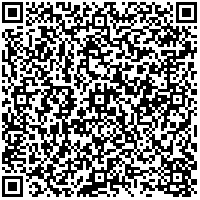 AB1NatriumNaStikstofN2MagnesiumMgZuurstofO3KaliumKFluorF4CalciumCaZwavelS5FluorFChloorCl6ChloorClStikstofN